SIGN-UP SHEET FOR BIBLE STUDY: AT CALIFORNA STATE UNIVERSITY	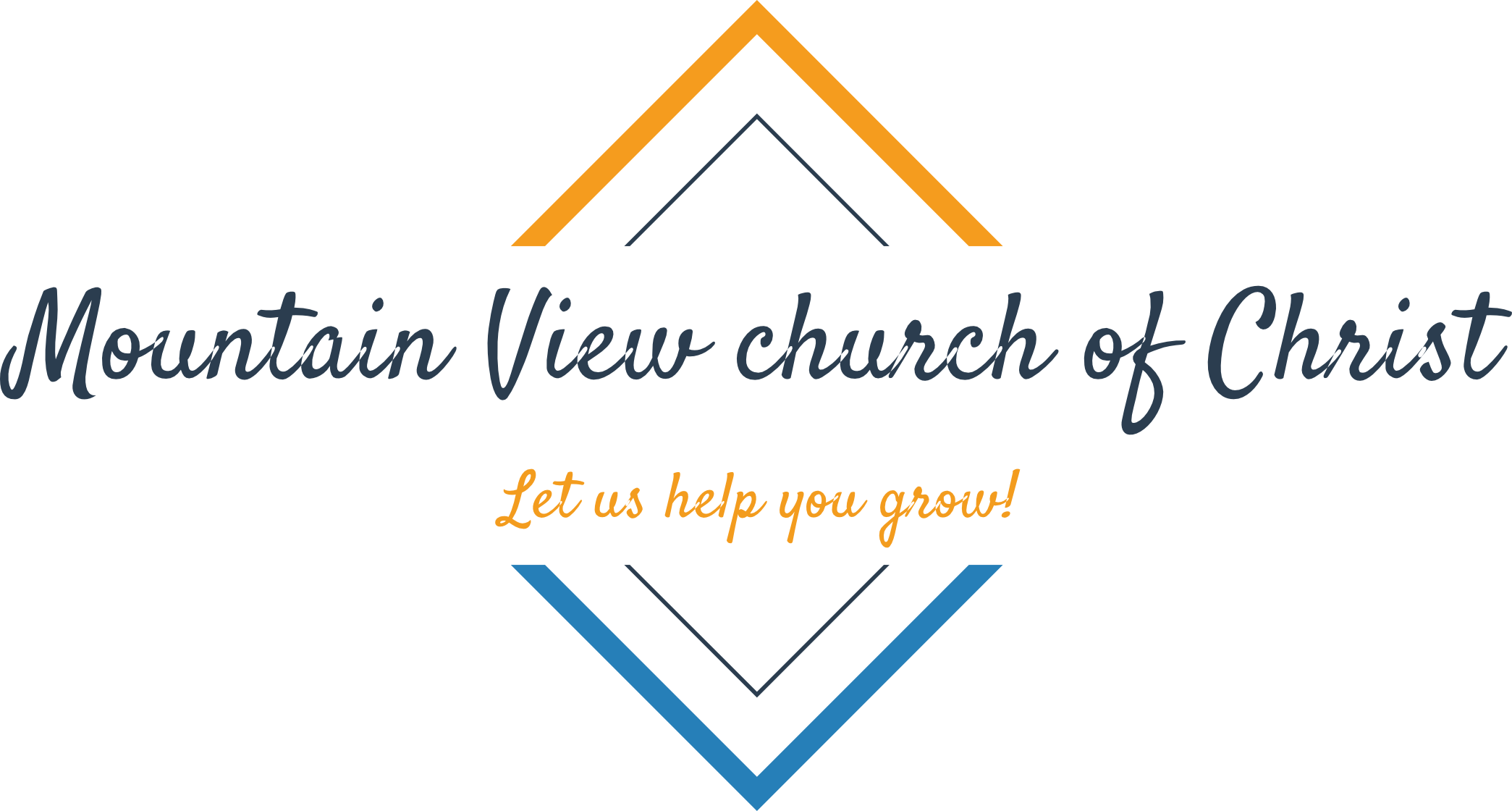 NAMEPHONE BEST TIME AND DAY TO STUDY FOR THE FOLLOWING WEEK (IF POSSIBLE)MEETING PLACE AT SANTOS MANUEL STUDENT UNION NEAR THE DOOR BY THE COYOTE STATUE NEED PRAYERSNEED PRAYERSYNYNYNYNYNYNYNYNYNYN